                                            HND 2nd SemesterCourse Title: Anatomy  	                      Instructor: Ahmed Hayat	Assignment for VIVA				  	              NOTE: Mention your name and roll number on the assignments.Name : shahsawar                                                 Id: 16922Draw the diagram of digestive system with labeling. 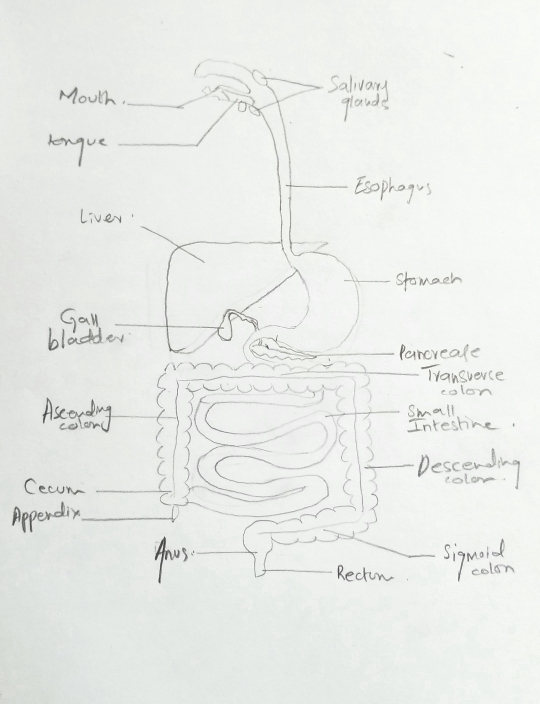 